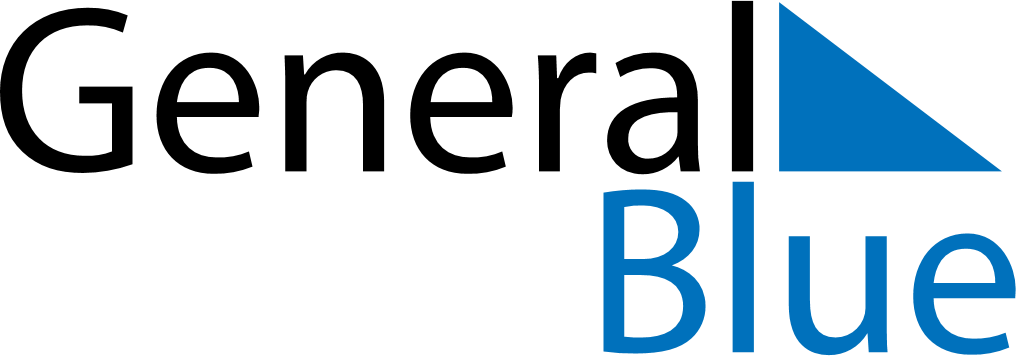 March 2019 CalendarMarch 2019 CalendarMarch 2019 CalendarMarch 2019 CalendarMarch 2019 CalendarSundayMondayTuesdayWednesdayThursdayFridaySaturday12345678910111213141516171819202122232425262728293031